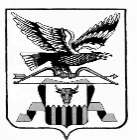 ПОСТАНОВЛЕНИЕадминистрации муниципального района «Читинский район»___________________________________________________________от “____ ” ______________ 2014 г.                                                               	№ _________ В соответствии с Градостроительным кодексом Российской Федерацииот 29 декабря 2004 года № 190-ФЗ, в целях регулирования вопросов градостроительного зонирования и застройки на территории муниципального района «Читинский район», для рассмотрения вопросов, связанных с соблюдением градостроительных регламентов использования земельных участков и объектов капитального строительства постановляет:Утвердить Положение о составе и порядке деятельности комиссии по подготовке Правил землепользования и застройки сельского поселения.Утвердить состав комиссии по подготовке проекта Правил землепользования и застройки сельских поселений.Управлению градостроительства и земельных отношений Администрации обеспечить официальное опубликование настоящего Постановления в районной газете «Ингода» и на официальном сайте Администрации в информационно-телекоммуникационной сети «Интернет».Контроль за исполнением настоящего постановления возложить на заместителя руководителя Администрации по вопросам экономики Немерова Г.В.И. о. руководителя администрациимуниципального района«Читинский район»					                    С.В. ФесюкПОЛОЖЕНИЕО СОСТАВЕ И ПОРЯДКЕ ДЕЯТЕЛЬНОСТИ КОМИССИИ ПО ПОДГОТОВКЕ ПРОЕКТАПРАВИЛ ЗЕМЛЕПОЛЬЗОВАНИЯ И ЗАСТРОЙКИ СЕЛЬСКОГО ПОСЕЛЕНИЯ1. Общие положения1.1. Настоящее Положение разработано в соответствии со статьями 31, 33, 39, 40 Градостроительного кодекса Российской Федерации, частью 3 статьи 4 Федерального закона от 29.12.2004 № 191-ФЗ "О введении в действие Градостроительного кодекса Российской Федерации"1.2. Настоящее Положение устанавливает порядок деятельности комиссии по реализации полномочий, установленных Градостроительным кодексом Российской Федерации.1.3. Комиссия по подготовке проекта Правил землепользования и застройки (далее по тексту - Комиссия) - коллегиальный орган. 1.4. Комиссия в своей деятельности руководствуется действующим федеральным и региональным законодательством, муниципальными правовыми актами, настоящим Положением.2. Функции Комиссии2.1. Организация подготовки и рассмотрения проекта правил землепользования и застройки сельских поселений (далее по тексту – Правила), проекта внесения изменений в Правила;2.2. Рассмотрение предложений физических и юридических лиц о внесении изменений и дополнений в Правила.2.3. Рассмотрение заявлений о предоставлении разрешения на условно разрешенный вид использования земельного участка или объекта капитального строительства.2.4. Рассмотрение заявлений о предоставлении разрешения на отклонение от предельных параметров разрешенного строительства, реконструкции объектов капитального строительства.2.5. Проведение публичных слушаний по вопросам, связанным с утверждением проекта Правил, проекта внесения изменений в Правила.2.6. Подготовка заключения о результатах публичных слушаний по вопросу предоставления разрешения на условно разрешенный вид использования земельного участка или объекта капитального строительства, предоставления разрешения на отклонение от предельных параметров разрешенного строительства, реконструкции объектов капитального строительства.3. Полномочия комиссии3.1. Комиссия в пределах своей компетенции:- запрашивает документы, материалы, необходимые для подготовки проекта Правил и внесения в них изменений;- создает рабочие группы и привлекает для работы в них необходимых специалистов;- обеспечивает анализ, проверку и оценку подготовленных по ее заданиям материалов при подготовке проекта Правил и внесения в них изменений;- принимает и отклоняет предложения, поступившие в Комиссию в процессе подготовки проекта Правил;- осуществляет иные действия по подготовке проекта Правил.4. Порядок работы комиссии4.1. Комиссия осуществляет свою деятельность в форме заседаний.4.2. Периодичность заседаний Комиссии определяется исходя из необходимости реализации полномочий.4.3. В состав Комиссии входит председатель, его заместитель, секретарь и члены Комиссии. В период отсутствия председателя Комиссии его функции возлагаются на заместителя председателя. 4.4. Заседание Комиссии считается правомочным, если на нем присутствуют не менее двух третей от установленного числа членов Комиссии.4.5. Решения Комиссии принимаются большинством голосов от числа присутствующих членов Комиссии.При равенстве голосов голос председателя является решающим.4.6. В случае невозможности очного участия в заседании отсутствующий член Комиссии вправе направить председателю Комиссии свое мнение по обсуждаемому вопросу письменно. В таком случае его мнение учитывается при принятии решения и является обязательным приложением к протоколу заседания.4.7. Итоги заседания Комиссии оформляются протоколом, в котором фиксируются вопросы, вынесенные на рассмотрение Комиссии, а также принятые по ним решения. Протокол подписывается председателем и секретарем Комиссии. В случаях, установленных Градостроительным кодексом, протокол направляется Главе сельского поселения для принятия решения.4.8. Председатель Комиссии:- возглавляет и координирует работу Комиссии;- распределяет обязанности между членами Комиссии;- ведет заседания Комиссии и подписывает протоколы заседаний;- обобщает внесенные замечания, предложения и дополнения с целью внесения их в протокол;- снимает с обсуждения вопросы, не касающиеся повестки дня, а также замечания, предложения и дополнения, с которыми не ознакомлены члены Комиссии;- дает поручения членам Комиссии для доработки (подготовки) документов (материалов);- при необходимости привлекает экспертов для разъяснения вопросов, рассматриваемых на заседаниях Комиссии.4.9. Секретарь Комиссии:- ведет протокол заседания Комиссии;- представляет протокол для подписания председателю Комиссии в течение 3 дней после проведенного заседания;- осуществляет сбор замечаний и предложений по вопросам, которые находятся в компетенции Комиссии, за 1 день до следующего заседания Комиссии представляет их для рассмотрения членам Комиссии;- извещает всех членов Комиссии о дате заседания не менее чем за два дня до начала заседания.4.10. Члены Комиссии:- принимают участие в обсуждении рассматриваемых вопросов и голосовании по ним;- высказывают замечания, предложения и дополнения, касающиеся основных положений проекта Правил, в устном или письменном виде;- высказывают особое мнение с обязательным внесением его в протокол заседания;- по поручению председателя готовят заключения по вопросам, находящимся в компетенции Комиссии.4.11. Рассмотрение предложений физических и юридических лиц о внесении изменений в Правила:4.11.1. Предложения о внесении изменений в Правила направляются в Комиссию.4.11.2. Комиссия в течение тридцати дней со дня поступления предложений о внесении изменений осуществляет подготовку заключения, в котором содержатся рекомендации о внесении предложений в Правила или об отклонении предложений, с указанием причин отклонения, и направляет это заключение главе города.4.12. Рассмотрение заявлений о предоставлении разрешения на условно разрешенный вид использования земельного участка или объекта капитального строительства, заявлений о предоставлении разрешения на отклонение от предельных параметров разрешенного строительства, реконструкции объектов капитального строительства: 4.12.1. Физическое или юридическое лицо подает заявление о предоставлении разрешения на условно разрешенный вид использования или о предоставлении разрешения на отклонение от предельных параметров в Комиссию.4.12.2. Не позднее десяти дней со дня поступления заявления, сообщение о проведении публичных слушаний по данному вопросу направляется правообладателям земельных участков, имеющих общие границы с земельным участком, применительно к которому запрашивается данное разрешение, правообладателям объектов капитального строительства, расположенных на земельных участках, имеющих общие границы с земельным участком, применительно к которому запрашивается данное разрешение, и правообладателям помещений, являющихся частью объекта капитального строительства, применительно к которому запрашивается данное разрешение.4.13. Порядок организации и проведения публичных слушаний определяется муниципальным нормативным правовым актом. Расходы, связанные с организацией и проведением публичных слушаний по вопросу предоставления разрешения на условно разрешенный вид использования, несет физическое или юридическое лицо, заинтересованное в предоставлении такого разрешения.5. Права Комиссии5.1. Запрашивать и получать материалы, необходимые для реализации возложенных на Комиссию функций.5.2. Приглашать, в случае необходимости, для работы в Комиссии представителей территориальных, отраслевых органов на территории сельских поселений, структурных подразделений администрации муниципального района «Читинский район», юридических и физических лиц и их объединения.5.3. Создавать рабочие группы из числа членов Комиссии с целью реализации отдельных ее полномочий.СОСТАВКОМИССИИ ПО ПОДГОТОВКЕ ПРОЕКТА ПРАВИЛЗЕМЛЕПОЛЬЗОВАНИЯ И ЗАСТРОЙКИ СЕЛЬСКОГО ПОСЕЛЕНИЯПриложение № 1к Постановлению администрации муниципального района «Читинский район»от 26.11.2014 года   № 3220Приложение № 2к Постановлению администрации муниципального района «Читинский район»от 26.11.2014 года   № 3220Председатель комиссии:Немеров Геннадий ВениаминовичЗаместитель руководителя администрации по вопросам экономикиЗаместитель председателя комиссии:Шелопугин Александр БорисовичНачальник Управления градостроительства и земельных отношенийСекретарь комиссии:Акулова Марина СергеевнаКонсультант отдела градостроительства и земельного контроляЧлены комиссии:Чернобук Артём БорисовичНачальник отдела земельных отношений Францева Олеся СергеевнаНачальник отдела градостроительства и земельного контроля